Zastoupený:  XXXXXXXXXXXXXXObjednávka je zadána na základě výběrového řízeníPředmětem objednávky je provedení těchto stavebních/montážních prací:Objednáváme na základě nabídky ze dne 17.4.2023 výkopové práce pro MOS Jičín v Seifertově ulici.Objednatel prohlašuje, že objednávka souvisí s jeho veřejnou správou.Sazba DPH: 21%Nejvyšší předpokládaná cena, bude fakturováno dle skutečnostiPlatební podmínky: K vystavení daňového dokladu dojde po předání a převzetí díla, lhůta splatnosti je 14 dnů od jeho doručení objednateli.Plátcovství DPH: Objednatel není plátcem DPH.Dodavatel je plátcem DPH.Doba plnění (dodací lhůta): 60 dníMísto plnění: Jičín, Žižkovo nám. 18Poskytnutí záruky na jakost: 24 měsíců od předání předmětu objednávkyMožnosti odstoupení objednatele od objednávky:- v případě, že dojde k prodlení dodavatele s předáním díla delším než 30 dnů oproti termínu uvedeném v objednávce- v případě závažného porušení povinností dodavatele, které trvá i po upozornění na toto porušeníObjednávku vyhotovil: XXXXXXXXXXXXXXÚhrada z kapitoly: správa MěÚ - I. Datum objednání: 12. 6. 2023Tímto bez výhrad potvrzuji akceptaci výše uvedené objednávky:Datum: .................................Tato objednávka, včetně případných příloh, podléhá povinnosti zveřejnění v Registru smluv podle zákona č. 340/2015 Sb. o registru smluv, tím zároveň nabývá účinnost. Zveřejnění objednávky
v Registru smluv zajistí Město Jičín.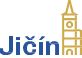 Objednávka 137/2023(číslo objednávky uvádějte vždy na faktuře)Objednatel:Dodavatel:Město Jičín, Žižkovo nám. 18M - SILNICE a.s.506 01 JičínHusova 1697IČO: 0027163253003, PardubiceBankovní spojení: KB Jičín, č. ú. 524541/0100IČO: 42196868Oddělení informatikyDIČ: CZ42196868Kontakt: XXXXXXXXXXXXXXCena bez DPH:125 000 KčVýše DPH:26 250 KčCena včetně DPH:151 250 KčPříkazce operace: XXXXXXXXXXXXXX.................................................................Správce rozpočtu: XXXXXXXXXXXXXX.................................................................Razítko a podpis objednatele:.................................................................Za dodavatele:.................................................................